 Unit pompa gas GPU-25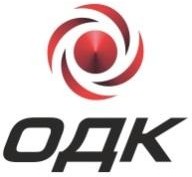 Unit pompa gas GPA-25 adalah salah satu perkembangan terbaru pada jenis unit dibuat oleh “ODK Gazovie Turbiny”. Instalasi ini menggabungkan teknologi paling maju dari industri turbin gas dan kompresor. Unit memiliki indikator teknis yang tinggi. Mesin turbin gas PS-90GP-25 (“ODK Perm Motors”) digunakan sebagai drive kompresor sentrifugal di dalam unitnya. 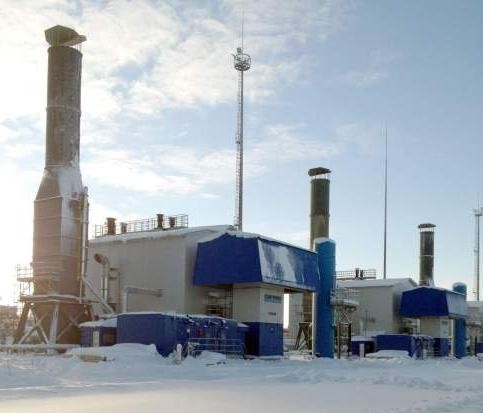 